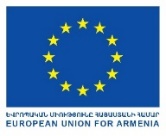 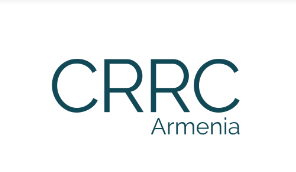 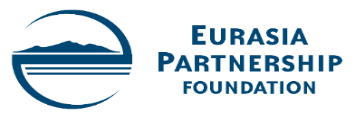 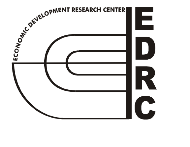 «Համայնքային աղքատության հաղթահարում. կիրառական մոտեցումներ»Նախաձեռնությունների հայտերի ընդունման հրավեր                                             Ծրագրի հայտի ձև                                                    Հուլիս 2022     Եվրասիա համագործակցություն հիմնադրամը «Համայնքային աղքատության հաղթահարում. կիրառական մոտեցումներ» ծրագրի շրջանակներում հրավիրում է Տավուշի, Շիրակի և Լոռու մարզերի ՔՀԿ-ներին դիմելու համայնքային աղքատության հաղթահարմանն ուղղված նախաձեռնությունների դրամաշնորհային բաց մրցույթին։ Ծրագիրն իրականացվում է Եվրոպական միության աջակցությամբ՝ Հետազոտական ռեսուրսների կովկասյան կենտրոնի (ՀՌԿԿ), Տնտեսական զարգացման և հետազոտությունների կենտրոնի (ՏԶՀԿ) և Մաթևոսյան հիմնադրամի հետ համատեղ:      Աղքատության հաղթահարմանն ուղղված նախաձեռնությունների բաց մրցույթի նպատակն է բազմաչափ աղքատության և զրկանքների նվազեցմանն ուղղված նոր գաղափարների գեներացումը և նախաձեռնությունների միջոցով այդ գաղափարների իրագործումը։  Մինչև հայտը լրացնելը, խնդրում ենք ուշադրությամբ ծանոթանալ դրամաշնորհի հայտարարության պահանջներին, հատկապես, կապույտով նշված հատվածներին՝ համոզված լինելով, որ տեքստը հասցեագրում է հայտում նշված  բոլոր կարևոր կետերը:Հայտը ներկայացնելու վերջնաժամկետը 2022 թ.-ի օգոստոսի 20-ն է:   Դրամաշնորհային ծրագրի բյուջեն պետք է լինի մինչև 4,000,000 ՀՀ դրամի սահմանում սոցիալական ձեռնարկությունների և մասնակցային բյուջետավարման և մինչև 2,000,000 ՀՀ դրամի սահմաններում՝ կրթական նախաձեռնությունների դեպքում։Ծրագրի առավելագույն տևողությունը 12 ամիս է:Դրամաշնորհային հայտի փաթեթն անհրաժեշտ է ներկայացնել միայն էլեկտրոնային տարբերակով՝ ուղարկելով jobopportunity@epfound.am էլ. hասցեին: Նշում.  Առաջարկը պիտի կազմված լինի հայերեն լեզվով, համակարգչային MS Word ծրագրով, հայերենի դեպքում Sylfaen տառաձևով, 11 տառաչափով, անգլերենի և ռուսերենի դեպքում Times New Roman տառաձևով 12 տառաչափով, տողերի միջև հեռավորությունը՝ 1, էջը աջ կողմից չհավասարեցվածԾրագրի վերնագիրըԿազմակերպության անվանումը Կազմակերպության կոնտակտները․ Ծրագրի ղեկավարի անունը՝ Ծրագրի ղեկավարի հեռախոսահամարը՝  Ծրագրի ղեկավարի էլեկտրոնային փոստի հասցեն՝  Կազմակերպության ղեկավարը՝  Կազմակերպության կայքը  (եթե առկա է)՝  Փոստային հասցեն՝ Հեռախոսահամարը՝   Կազմակերպության մասին Համառոտ ներկայացրեք Ձեր կազմակերպության գործունեությունը, ձեր ծրագրերը և ապագայի պլանները:  Ներկայացրեք ձեր կազմակերպության և ծրագրի միջև կապը։ (առավելագույնը 0,5 էջ)Ծրագրի նպատակ և խնդիրների նկարագրություն Ծրագրի նպատակի և խնդիրների նկարագրություն (առավելագույնը 1 էջ) Այս բաժնում խնդրում ենք արձագանքել հետևյալ հարցերին Ո՞րն է ձեր ծրագրի հիմնական նպատակը, ինչու՞ է նշված նպատակի թիրախավորումը կարևորՆկարագրեք խնդրի ընդհանուր համատեքստը, որո՞նք են այն հիմնական խնդիրները, որոնք հասցեագրվելու են ծրագրի ընթացքում (առավելագույնը 3 խնդիր)Ի՞նչ գործողություններ են իրականացվելու ձևակերպված նպատակն իրականացնելու համարՀայտում նկարագրված 3 գործիքներից ո՞րն եք թիրախավորելուԻ՞նչ արդյունքներ են ակնկալվում ծրագրի ավարտին, խնդրում ենք նշել և՛ կարճաժամկետ (թվային ցուցիչներով), և՛ երկարաժամկետ արդյունքները (որակական արդյունքները և ծրագրի ազդեցությունը)Թիրախային խմբերը և շահառուներըԽնդրում ենք նկարագրել ձեր ծրագրի թիրախային և/կամ շահառու խմբերին, հնարավորության դեպքում՝ նաև թվերով։ Թիրախային խմբերն այն խմբերն են, որոնց վրա ցանկանում եք երկարաժամկետ կտրվածքով ազդեցություն ունենալ: Շահառուները նրանք են, ովքեր անմիջապես օգուտ կքաղեն ծրագրի իրականացումից։ (առավելագույնը 0,5 էջ)Ռիսկեր և կանխարգելման միջոցներԽնդրում ենք ներկայացնել ծրագրի իրականացման հետ կապված ռիսկերը և դրանց մեղմացման ռազմավարությունը։ (առավելագույնը 0,5 էջ)   ՇարունակականությունԱրդյո՞ք նախատեսում եք, որ ձեր ծրագրի որևէ բաղադրիչ կարող է շարունակվել այս ծրագրի ավարտից հետո: Ինչպե՞ս։ (առավելագույնը 0.5 էջ) ՓոխլրացումՆերկայացրեք, թե առաջարկվող ծրագիրը ինչպես է լրացնում կամ տարբերվում արդեն իսկ գոյություն ունեցող նախաձեռնություններից, որոնք իրականացվել են կամ իրականացվում են տեղական և/կամ միջազգային դերակատարների կողմից։ Ինչո՞վ է առանձնանում ձեր ծրագիրը։ (առավելագույնը 0,5 էջ)Ծրագրի բյուջեն (ՀՀ դրամով)Խնդրում ենք թվերով ներկայացրեք, թե որքան գումար է անհրաժեշտ ծրագրի իրականացման համար՝ ՀՀ դրամով: Խնդրում ենք Excel ձևաչափով մանրամասնորեն ներկայացնել բյուջեն ` լրացնելով կից Հավելված 2. Ծրագրի բյուջեի ձևը։ (առավելագույնը 1 էջ)Ծրագրի ընդհանուր բյուջեն  ՀՀ դրամով՝	Ծրագրի տևողությունն ամիսներովԽնդրում ենք հաշվի առնել, որ ծրագրի առավելագույն տևողությունը 12 ամիս է։ Նշեք ծրագրի հավանական սկիզբը և ավարտը։Ծրագրի տևողությունը  				--------------------------          ամիսՀավանական մեկնարկը  			              --------------------------          ամիս/տարիՀավանական ավարտը  				--------------------------           ամիս/տարիԱնհրաժեշտ փաստաթղթեր Խնդրում ենք տրամադրել նաև հետևյալ փաստաթղթերը՝ Իրավաբանական գրանցման վկայականը (մայրենի լեզվով)Կազմակերպության կանոնադրությունը (մայրենի լեզվով)Կազմակերպության ղեկավարի / ծրագրի ղեկավարի/հաշվապահի ինքնակենսագրականները։ Հայտի ներկայացման ամսաթիվ՝  		Ստորագրություն՝ 			Կազմակերպության կնիքը (առկայության դեպքում)՝_______________